FRITSCHI  TREUHAND  GmbH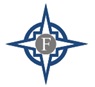 Freiestrasse 25,  CH  -  8610 Uster Tel:   +41 (44) 942 45 25    Mail:    info@fritschi-treuhand.comCheckliste Unterlagen Steuererklärungen für private PersonenIhre letzte Steuererklärung, falls nicht von uns erstelltEinkommenLohnausweiseAlimenteRentenbescheinigungen (AHV, IV, SUVA)Taggelder von Arbeitslosigkeit, Krankheit, UnfallLottogewinneAllfällige Erbschaften und Schenkungen (Name und Verwandtschaftsgrad nicht vergessen)VermögenBank- und Postkonti Jahresabschlüsse per 31.12.Steuer- Rückkaufswerte von LebensversicherungspolicenAllfällige Depotauszüge oder Steuerverzeichnisse per 31.12.Sonstige Vermögenswerte wie z.B. MotorfahrzeugeSchuldenKreditkartensaldo mit ZinsenPrivatkreditsaldo mit ZinsenHypotheken mit ZinsenKrankheitskostenAuszug der KrankenkasseKrankenkassenprämieZahnbehandlungskostenArztrechnungen, welche nicht von der Krankenkasse bezahlt wurdenBehinderungsbedingte KostenArztzeugnisAufstellung zu Ausgaben / VergütungenKosten Pflege- und AltersheimAbzügenKosten Arbeitsweg (ÖV resp. Auto-Kilometer, Wohnort – Arbeitsort)WeiterbildungenSpenden- und ParteibeiträgeKosten für Fremdbetreuung Kinder (Hort, Tagesmutter oder Krippe)Unterstützte Personen (genaue Angaben, Belege)Alimente (muss ab 2020 Einzahlungs-Belege eingereicht werden)Ausserordentliche Einkäufe PK 2. SäuleBelege einbezahlte Beiträge 3. SäuleAngaben zu Personen, die in Ihrem Haushalt leben, inkl. AHV-NummerUnterlagen bei WohneigentumVermögenswerte Liegenschaft oder GrundstückeEigenmietwert oder MieteinnahmenHypothekenhöhe und ZinsenAufstellung oder Belege für Verwaltung / Unterhalt / Renovation / Reparaturen